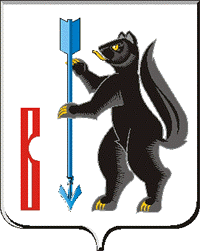 АДМИНИСТРАЦИЯ ГОРОДСКОГО ОКРУГА ВЕРХОТУРСКИЙП О С Т А Н О В Л Е Н И Еот 05.11.2019г. № 878г. Верхотурье  О внесении изменений в постановление Администрации городского округа Верхотурский от 22.04.2019г. № 318 «Об утверждении административного регламента предоставления муниципальной услуги «Предоставление земельных участков в аренду гражданам, имеющим право на первоочередное или внеочередное приобретение земельных участков в соответствии с федеральными законами, законами субъектов Российской Федерации, для индивидуального жилищного строительства на территории городского округа Верхотурский»В соответствии с подпунктом 14 пункта 2 статьи 39.6 Земельного кодекса Российской Федерации, Федеральным законом от 25 октября 2001 года № 137-ФЗ «О введении в действие Земельного кодекса Российской Федерации», Федеральным законом от 27 июля 2010 года № 210-ФЗ «Об организации предоставления государственных и муниципальных услуг», Федеральным законом от 06 октября 2003 года № 131-ФЗ «Об общих принципах организации местного самоуправления в Российской Федерации»,  постановлением Правительства Российской Федерации   от 16 мая 2011 года № 373 «О разработке и утверждении административных регламентов исполнения государственных функций и административных регламентов предоставления государственных услуг», Решением Думы городского округа Верхотурский  от 11.12.2013г. № 78 «Об утверждении перечня муниципальных услуг (функций), предоставляемых органами местного самоуправления и муниципальными учреждениями на территории городского округа Верхотурский», Решением Думы городского округа Верхотурский от 11.12.2013г. № 79 «Об утверждении перечня муниципальных услуг, предоставляемых на территории городского округа Верхотурский через Государственное бюджетное учреждение Свердловской области «Многофункциональный центр предоставления государственных и муниципальных услуг» по принципу «одного окна», постановлением Администрации городского округа Верхотурский от 27.12.2018г. № 1077 «О разработке и утверждении административных регламентов осуществления муниципального контроля и административных регламентов предоставления муниципальных услуг», руководствуясь Уставом  городского округа Верхотурский,ПОСТАНОВЛЯЮ:1. Внести изменения в постановление Администрации городского округа Верхотурский от 22.04.2019г. № 318 «Об утверждении административного регламента предоставления муниципальной услуги «Предоставление земельных участков в аренду гражданам, имеющим право на первоочередное или внеочередное приобретение земельных участков в соответствии с федеральными законами, законами субъектов Российской Федерации, для индивидуального жилищного строительства на территории городского округа Верхотурский»:1) подпункт 1 пункта 2 Раздела I исключить;2) подпункт 1 пункта 23 Раздела II исключить;3) в пункте 24 Раздела II слова «из категорий граждан, указанных в подпунктах 1-8 пункта 23 Административного регламента» заменить словами «из категорий граждан, указанных в подпунктах 2-8 пункта 23 Административного регламента»;4) в подпункте 4 пункта 58 Раздела III слова «или получение иной меры социальной поддержки по обеспечению жилыми помещениями взамен предоставления земельного участка в собственность бесплатно» исключить;5) в приложении № 1 к Административному регламенту слова «многодетная семья» исключить.2. Опубликовать настоящее постановление в информационном бюллетене «Верхотурская неделя» и разместить на официальном сайте городского округа Верхотурский.3. Комитету по управлению муниципальным имуществом Администрации городского округа Верхотурский внести изменение сведений о муниципальной услуге в реестр государственных услуг Свердловской области.4. Контроль исполнения настоящего постановления оставляю за собой.Глава городского округа Верхотурский                                                          А.Г. Лиханов                                                  